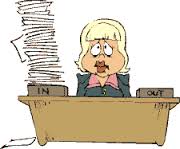 "Don't tell me how hard you work.  Tell me how much you get done."James Ling